伊那弥生ヶ丘高等学校同窓会　弥　生　展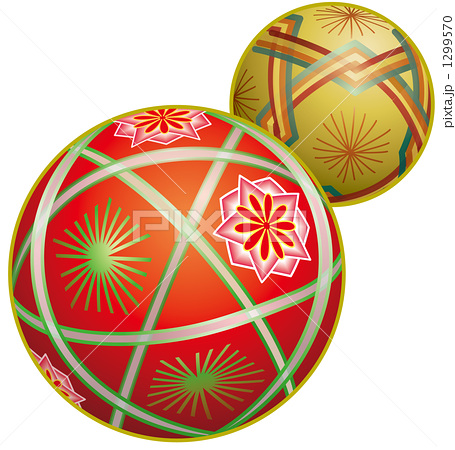 皆様ご自慢の作品を是非ご出品ください。5月21日（月）～27日（日）　10時～17時（水曜日は閉館・最終日は15時まで）いなっせ2階　展示ギャラリー〈その他〉書道・工芸の作品〈その他〉書道・工芸の作品